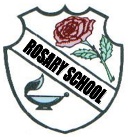 ROSARY SCHOOL, SHARJAH (HALWAN)Grade2-  Time Table & Portion for 1st  Term Summative Assessment  (2018 – 2019)الثلاثاء  27 /11/  2018 التربية الوطنية ويشمل الدروس التالية:شجاعة بطل – علم بلادي  من صفحة 90 إلى صفحة 99Tuesday, 27th  Nov.  2018 Social Study (Foreigners):Unit 1: Emirates Throughout History           Lesson one :- The Rise of the United Arab EmiratesLesson two: - The capital of the Union              Lesson three;- The Seven Emirates.Unit 2: Emirates figures       Lesson one:- Sheikh Zayedbin Sultan Al Nahyan.                                                Lesson two: Sheikh Rashid bin Saeed Al Maktoumالثلاثاء  4 /12/  2018 اللغة العربية ويشمل الدروس التالية: النص المعلوماتي : العواصف .                          - النص المعلوماتي : هل تعرفني .درس حروف العطف صفحة 179 + 180كتاب النشاط من صفحة 59  إلى 66    ومن صفحة 81إلى 83الامتحان يشمل جميع المهارات السابقة   " التنوين – الأفعال – الأسماء – حروف العطف "Tuesday, 4th  Dec.  2018 Arabic (Foreigners):أين قلمي . -           ماذا في الصندوق .Wednesday, 5th Dec. 2018 Science: Topic 1 Living things in their environment Lessons 1.1, 1.2, 1.3, 1.4 and 1.5Topic 2 Material properties Lessons 2.1, 2.2, 2.3 and 2.4Topic 4 Light Lessons 4.1 and 4.2Learn to write the following keywords: natural, built, environment, adapted, polar region, desert, rainforest, food, water, shelter, unsuitable, properties, hardness, natural, manufactured, source, darkness, wood, plastic, paper, glass, rubber, metalالخميس  6/ 12 / 2018 التربية الاسلامية ويشمل الدروس التالية:سورة الشرح .            - حديث حسن الوضوء .        - نواقض الوضوء .Thursday, 6th Dec 2018 Religion (Muslim Foreigners): -Purity and nullifersof ablution wudoo .p.62         - Surat ALSHARAH  pg.74          - I love good things for my brother pg.48Sunday 9th Dec.2018  English:Grammar:      Unit – 3Conjunctions, Adjectives, Homophones    Phonics – Long vowel “i” in four different ways    (ie ,  igh,   y,   i-e)  and   ( ou – ow ) soundsUnit – 4         Past Tense Verbs , Prefix  (un – dis )Phonics – Rhyming words “or” Corn , horn, born, fork , stork “er” sound  (words ending with  “er” sound )Vocabulary and spelling:Unit – 3        Identify the speaker, Match the questions to each animal’s answer. Unit – 4        Label the pictures, Match the beginning of  the sentence with its ending.Number the sentences in the correct order  to match the story.        Question & Answer Unit -3 Student’s book - Pgs. 21 to 25,26 (Q1), 27 (Q1)28 (Q1&2)and 30  Workbook  -  Pgs. 17,19 and 20Unit – 4Student’s book  - Pgs. 32,33,34, 35 (Q1 & 2)36,37,38(Q1&2)    Workbook – Pgs.23,24,25,26,27,28Monday, 10th Dec. 2018 French:  Le cahier d’exercices:    pages :   12 - 13 – 14 – 15 – 16 -17 Tuesday, 11th Dec. 2018 Math:Unit 5 : Addition And Subtraction 1 Lesson 5 to 8   WB Pages: 33, 34, 35 & 36.Unit 11 :2D Shapes  Lessons 1 , 2 &4    WB Pages: 73, 74 & 76.Unit 13: Patterns & Symmetry  Lessons 2 ,3 &4    WB Pages: 82 to 84. All corresponding work done in copy book.                      